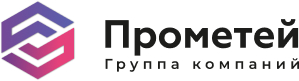 ПАСПОРТ НА СВЕТОДИОДНЫЙ СВЕТИЛЬНИК СЕРИИ PROMETEY-ST-LS-OPTICТУ 3461-002-34503882-2014 «Светильники светодиодные».НАЗНАЧЕНИЕСветодиодные светильники серии PROMETEY-ST-LS-OPTIC (далее – «изделия») предназначены для освещения автомагистралей, дорог, тротуаров, улиц, дворов, площадей и различных территорий. Являются эффективной заменой светильников с лампами накаливания, газоразрядными и натриевыми лампами.КОМПЛЕКТ ПОСТАВКИСветильник - 1 шт, Паспорт изделия - 1 шт.ТРЕБОВАНИЯ ПО ТЕХНИКЕ БЕЗОПАСНОСТИИзделие обладает достаточной надежностью, в соответствии с действующими техническими правилами. Несоблюдение требований безопасности может повлечь за собой выход изделия из строя, либо причинить вред людям и имуществу, в следствие механического или электрического воздействия.Работы по установке, демонтажу и обслуживанию изделия следует производить только при отключенном напряжении от сети.Светильники выполнены по 1 классу защиты от поражения электрическим током и должны быть надежно заземлены.Запрещается самостоятельный ремонт изделия.Установка изделия должна производиться электротехническим персоналомПРАВИЛА ЭКСПЛУАТАЦИИЭксплуатация светильника должна производиться в соответствии с «Правилами технической эксплуатации электроустановок потребителей» и настоящей инструкцией.Запрещается, во избежание несчастных случаев, производить ремонт, чистку светильника и замену ИПС в светильнике без отключения напряжения в линии питания светильников. Не использовать в агрессивных средах.Один - два раза в год (зависит от степени загрязнения) необходимо протереть изделие без применения чистящих средств, проверить надежность подключения изделия к сети, при необходимости провести ревизию соединения.ИНСТРУКЦИЯ ПО МОНТАЖУВНИМАНИЕ: все работы по монтажу осуществлять только при отключенном напряжении питания.Распакуйте светильник.Выполните разметку и подготовку монтажных отверстий.Установите крепеж (в комплект не входит). При выборе крепежа учитывайте материал и тип опорной поверхности.Закрепите светильник.Присоедините провода питания и заземляющий провод к соответствующим зажимам клеммной колодки (приобретается отдельно) в соответствии с указанной полярностью. Желто-зеленый провод - заземление, коричневый провод - фаза, синий провод - ноль.ВНИМАНИЕНарушение правил установки угрожает безопасной эксплуатации изделия и влечет утрату гарантийных обязательств.Производитель оставляет за собой право вносить любые конструктивные изменения в выпускаемую им продукцию, при этом не нарушая основных технических показателей, без предварительного уведомления об этом. Безопасность эксплуатации светотехнического оборудования обеспечивается тщательным соблюдением настоящей инструкции. В связи с этим ее следует сохранять и передавать пользователям, осуществляющим монтаж указанных светильников.СВЕДЕНИЯ О ПРИЕМКЕИзделие признано годным к эксплуатации.Зав.№ АА				Дата приемки			Штамп ОТКВ случае выхода изделия из строя в период гарантийного срока обращаться на предприятие-изготовитель по адресу:ООО «Прометей»Россия, 656006, Алтайский край, г. Барнаул, ул. Власихинская, д. 103т.: (3852) 60-03-10, 60-03-11, 60-05-19, www.prometey-group.rue-mail: info@prometey-group.ruУВАЖАЕМЫЙ ПОКУПАТЕЛЬ!Данным гарантийным талоном компания подтверждает отсутствие каких-либо дефектов в купленном Вами изделии и обязуется обеспечивать бесплатный ремонт и замену вышедших из строя элементов в течение всего гарантийного срока, который продлевается на время нахождения изделия в сервисном центре. Однако компания ООО «Прометей» оставляет за собой право отказа от бесплатного гарантийного ремонта в случае несоблюдения изложенных ниже условий гарантии. Условия гарантии действуют в рамках закона «О защите прав потребителей» и регулируется законодательством РФ.1. УСЛОВИЯ ГАРАНТИИ:1.1. Гарантийное обслуживание производится только в авторизованных сервисных центрах, путем ремонта или замены изделия с аналогичными потребительскими качествами; транспортировка до места ремонта за счет Покупателя.1.2. На гарантийный ремонт принимается изделие, не имеющее механических повреждений, при предъявлении гарантийного талона изготовителя с отметкой даты продажи, либо иных документов, подтверждающих, что гарантийный срок не истек (первичные учетные документы, товаросопроводительные документы, подтверждающие передачу изделия).1.3. После окончания гарантийного срока гарантийное обслуживание не предоставляется. В случае, если заявка на гарантийное обслуживание была подана до истечения гарантийного срока, гарантийное обслуживание изделия выполняется.1.4. Изделие принимается на гарантийный ремонт в упаковке, которая обеспечивает сохранность при транспортировке всех комплектующих.1.5. Утраченный гарантийный талон не восстанавливается.1.6. В случае утери гарантийного талона, гарантийный период составляет 12 месяцев с даты выпуска изделия, согласно закону «О защите прав потребителей».1.7. Условия гарантии на изделие распространяется в случае снижения светового потока более чем на 30%. 1.8. Гарантийный срок эксплуатации изделия составляет 60 месяцев со дня продажи покупателю, но не более 72 месяцев со дня выпуска предприятием-изготовителем.1.8. Гарантийный срок эксплуатации изделия составляет 60 месяцев со дня продажи покупателю, но не более 72 месяцев со дня выпуска предприятием-изготовителем.1.9. При несоблюдении правил хранения и транспортировки организациями-посредниками, предприятие-изготовитель не несет ответственности перед конечными покупателями за сохранность и качество продукции.1.10. Для обеспечения безотказной работы изделия, следует соблюдать основные правила установки и эксплуатации изделия, описанные в техническом паспорте изделия. Эти работы могут быть выполнены как самим потребителем, при наличии соответствующей квалификации, так и авторизованными сервисными центрами ООО «Прометей». Также потребитель может воспользоваться услугами других специалистов, имеющих разрешительную документацию на проведение подобных работ, при этом необходимо принять во внимание следующие рекомендации: 1.10.1. При покупке изделия требуйте у организации-продавца проверку комплектности и работоспособности изделия в Вашем присутствии.1.10.2. Внимательно изучите приведенную в гарантийном талоне информацию.1.10.3. Перед монтажом изделия убедитесь в соответствии номинального напряжения сети ~ 220В, 50Гц.1.10.4. Сохраняйте гарантийный талон на период гарантийного срока эксплуатации изделия.1.10.5. При появлении неисправностей изделия, обратитесь в отдел гарантийного обслуживания.2. Гарантия на изделия и комплектующие не действует в следующих случаях:2.1. Изделие имеет следы вскрытия или ремонта лицами или организациями, не уполномоченными для проведения таких работ.2.2. Неправильная транспортировка при возврате на завод-изготовитель или авторизованному поставщику сервисных услуг.2.3. Недостатки изделия, в том числе повреждения, вызванные не зависящими от производителя причинами, такими как перепады напряжения питающей сети выше допустимого рабочего значения, природные явления или стихийные бедствия, пожар и т.п.2.4. Частичного выхода из строя электронных компонентов, не повлекших за собой спад суммарного светового потока более, чем на 30%.2.5. Неправильное подключение изделия с другими системами.2.6. Дефекты системы или ее элементов, в которой использовалось данное изделие.2.7. Использование рабочих параметров, отличных от обозначенных в техническом паспорте, прилагаемом к изделию.2.8. Внесение конструктивных изменений в изделие без согласования с заводом-изготовителем, а также установка комплектующих, не предусмотренных технической документацией и техническим паспортом.Не является недостатками внешние повреждения изделий (царапины, вмятины, выцветание пластмассовых деталей, загрязнение), возникшие в период эксплуатации.Услуги по установке (монтажу/демонтажу) изделий, работы, связанные с наладкой и профилактическим обслуживанием изделий, не входят в стандартные гарантийные обязательства и выполняются сервисной службой завода-изготовителя, либо уполномоченными организациями за дополнительную плату.3. Правила транспортировки и хранения:3.1. Изделие транспортируется в штатной транспортной упаковке любым видом транспорта при условии защиты его от механических повреждений и непосредственного воздействия атмосферных осадков.3.2. Изделие (в упаковке и без нее) допускается к хранению на стеллажах в закрытых сухих отапливаемых помещениях, в условиях, исключающих воздействие на них нефтепродуктов и агрессивных сред, на расстоянии не менее одного метра от отопительных и нагревательных приборов.3.3. Изделия на складах поставщика и потребителя должны храниться в условиях хранения 2 по ГОСТ 15150 при отсутствии в воздухе кислотных, щелочных и других агрессивных примесей.
Гарантийный срок хранения - 1 год со дня их изготовления. Срок службы - не менее 10 лет.3.4. Температура хранения от -50 до +50 °C, при относительной влажности не более 95%.4. Запрещается:4.1. Установка изделия при подключенном напряжении.4.2. Эксплуатация изделия без заземления.4.3. Самостоятельный ремонт изделия.4.4. Подключение изделия в одну электросеть с промышленными печами, термокамерами, сварочным или холодильным оборудованием и любой другой нагрузкой с фазовым регулированием мощности. Обратите внимание на наличие даты продажи, печати и подписи продавца. В противном случав срок гарантии отсчитывается с даты производства, которая указана в техническом паспорте изделия. НаименованиеPROMETEY ST-LS-OPTIC-50PROMETEY-ST-LS-OPTIC-100PROMETEY-ST-LS-OPTIC-100/2PROMETEY-ST-LS-OPTIC-150PROMETEY-ST-LS-OPTIC-200PROMETEY-ST-LS-OPTIC-200Потребляемая мощность, Вт50100100150200400Напряжение питания, В170-260 В, 50-60 Гц, Защита от 380В170-260 В, 50-60 Гц, Защита от 380В170-260 В, 50-60 Гц, Защита от 380В170-260 В, 50-60 Гц, Защита от 380В170-260 В, 50-60 Гц, Защита от 380В170-260 В, 50-60 Гц, Защита от 380ВКоличество светодиодов, шт.122424364896Марка светодиодовPhilipsPhilipsPhilipsPhilipsPhilipsPhilipsСветовой поток, Лм76501554015700220502940056400Цветовая температура, К500050005000500050005000Тип КССД, Ш, Ш1, Ш2, Г90, Г60, К40, К20Д, Ш, Ш1, Ш2, Г90, Г60, К40, К20Д, Ш, Ш1, Ш2, Г90, Г60, К40, К20Д, Ш, Ш1, Ш2, Г90, Г60, К40, К20Д, Ш, Ш1, Ш2, Г90, Г60, К40, К20Д, Ш, Ш1, Ш2, Г90, Г60, К40, К20Индекс цветопередачи, Ra808080808080Степень защиты оболочки, IP676767676767Световая отдача, Лм/Вт156156156156156156Коэффициент пульсации, %< 1< 1< 1< 1< 1< 1Коэффициент мощности, cos φ0,980,980,980,980,980,98Вид климатического исполненияУХЛ1УХЛ1УХЛ1УХЛ1УХЛ1УХЛ1Класс электробезопасностиIIIIIIКласс энергоэффективностиА++А++А++А++А++А++Защита от обрыва цепи нагрузки НаличиеНаличиеНаличиеНаличиеНаличиеНаличиеЗащита от короткого замыкания НаличиеНаличиеНаличиеНаличиеНаличиеНаличиеЗащита от превышения температурыНаличиеНаличиеНаличиеНаличиеНаличиеНаличиеГрозозащита класс 3  4 кВ 4 кВ 4 кВ 4 кВ 4 кВ 4 кВТип крепленияКонсольныйКонсольныйКонсольныйКонсольныйКонсольныйКонсольныйДиаметр крепежного отверстия, мм43...6043...6043...6043...6043...6043...60Габаритные размеры, мм250*80*130500*80*130250*180*130250*270*130500*180*130500*360*130Масса, кг1,5334,569Диапазон рабочих температур, ºСот -50 до +50от -50 до +50от -50 до +50от -50 до +50от -50 до +50от -50 до +50Материал корпусаАнодированный алюминийАнодированный алюминийАнодированный алюминийАнодированный алюминийАнодированный алюминийАнодированный алюминийМатериал рассеивателяОптический поликарбонатОптический поликарбонатОптический поликарбонатОптический поликарбонатОптический поликарбонатОптический поликарбонатСрок службы изделия, лет101010101010